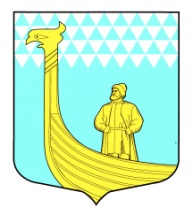 СОВЕТ ДЕПУТАТОВМУНИЦИПАЛЬНОГО ОБРАЗОВАНИЯ ВЫНДИНООСТРОВСКОЕ СЕЛЬСКОЕ ПОСЕЛЕНИЕВОЛХОВСКОГО МУНИЦИПАЛЬНОГО РАЙОНАЛЕНИНГРАДСКОЙ ОБЛАСТИТРЕТЬЕГО СОЗЫВАРЕШЕНИЕот  25 декабря 2015г                                                                                         №33 «О бюджете муниципального образования Вындиноостровское сельское поселение  Волховского муниципального района Ленинградской области на 2016 год»В соответствии с Федеральным законом от 06.10.2003 года № 131-ФЗ «Об общих принципах организации местного самоуправления в Российской Федерации», Бюджетным кодексом Российской Федерации, руководствуясь Уставом муниципального образования Вындиноостровское сельское поселение , Положением о бюджетном процессе в муниципальном образовании Вындиноостровское сельское поселение, Совет депутатов муниципального образования Вындиноостровское сельское поселение Волховского муниципального района Ленинградской областирешил:Статья 1. Основные характеристики бюджета муниципального образования Вындиноостровское сельское поселение на 2016 год1. Утвердить основные характеристики бюджета муниципального образования Вындиноостровское сельское поселение на 2016 год: -  общий объем доходов бюджета муниципального образования Вындиноостровское сельское поселение в сумме 11 108,6 тысяч рублей;-   общий объем расходов бюджета муниципального образования Вындиноостровское сельское поселение  в сумме 11 108,6 тысяч рублей;2.    Утвердить источники внутреннего финансирования дефицита бюджета муниципального образования Вындиноостровское сельское поселение на 2016 год согласно приложению 1.Статья 2. Доходы бюджета муниципального образования Вындиноостровское сельское поселение на 2016 год1. Утвердить в пределах общего объема доходов бюджета муниципального образования Вындиноостровское сельское поселение, установленного статьей 1 настоящего решения, прогнозируемые поступления доходов на 2016 год согласно приложению   2. 2. Утвердить в пределах общего объема доходов бюджета муниципального образования Вындиноостровское сельское поселение, установленного статьей 1 настоящего решения, безвозмездные поступления на 2016 год согласно приложению 3.3. Утвердить в пределах безвозмездных поступлений от других бюджетов бюджетной системы Российской Федерации, установленного статьей 1 настоящего решения, размер дотации на выравнивание бюджетной обеспеченности муниципального образования Вындиноостровское сельское поселение из районного  бюджета  Волховского муниципального района (областной фонд финансовой поддержки) на 2016 год в сумме 4 683,1тысяч рублей.4.  Утвердить в пределах безвозмездных поступлений от других бюджетов бюджетной системы Российской Федерации, установленных статьей 1 настоящего решения, размер дотации на выравнивание бюджетной обеспеченности из бюджета Волховского муниципального района  (районный фонд финансовой поддержки) на 2016 год в сумме  2322,3 тысяч рублей.Статья 3. Главные администраторы доходов  бюджета муниципального образования Вындиноостровское сельское поселение и  главные администраторы источников финансирования дефицита бюджета муниципального  образования  Вындиноостровское сельское поселение1. Утвердить перечень главных администраторов доходов бюджета муниципального образования Вындиноостровское сельское поселение и закрепляемые за ними виды (подвиды) доходов согласно приложению   4.2. Утвердить перечень главных администраторов источников внутреннего финансирования дефицита бюджета муниципального образования Вындиноостровское сельское поселение согласно приложению  5.Статья 4. Бюджетные ассигнования бюджета муниципального образования Вындиноостровское сельское поселение на  2016 год1. Утвердить в пределах общего объёма расходов, установленного статьей 1 настоящего решения:распределение бюджетных ассигнований бюджета муниципального образования Вындиноостровское сельское поселение по разделам и подразделам классификации расходов на 2016 год согласно приложению   6;распределение бюджетных ассигнований бюджета муниципального образования Вындиноостровское сельское поселение по целевым статьям (муниципальным программам и непрограммным направлениям деятельности), группам и подгруппам видов расходов, разделам и подразделам классификации расходов  на 2016 год согласно приложению   7;распределение бюджетных ассигнований бюджета муниципального образования Вындиноостровское сельское поселение по разделам и подразделам, целевым статьям (муниципальным программам и непрограммным направлениям деятельности), группам и подгруппам  видов расходов классификации расходов  на 2016 год согласно приложению   8.2. Утвердить в пределах общего объема расходов бюджета муниципального образования Вындиноостровское сельское поселение, утвержденного статьей 1 настоящего решения ведомственную структуру расходов бюджета муниципального образования Вындиноостровское сельское поселение на 2016 год согласно приложению 9.3.  Утвердить в составе расходов бюджета муниципального образования Вындиноостровское сельское поселение объем бюджетных ассигнований дорожного фонда  муниципального образования Вындиноостровское сельское поселение на 2016 год в сумме 693,1 тысяч рублей.Статья 5. Особенности установления отдельных расходных обязательств и использования бюджетных ассигнований по обеспечению деятельности органов местного самоуправления муниципального образования Вындиноостровское сельское поселение и муниципальных учреждений муниципального образования Вындиноостровское сельское поселение1. Установить, что для расчета должностных окладов (окладов, ставок заработной платы для педагогических работников) работников муниципальных учреждений Ленинградской области и государственных казенных учреждений Ленинградской области  за календарный месяц или за выполнение установленной нормы труда  (нормы часов педагогической работы за ставку заработной платы) в порядке, установленным областным законом Ленинградской области от 8 июня 2011 года №32-оз «Об оплате труда работников государственных бюджетных учреждений Ленинградской области и государственных и казенных учреждений Ленинградской области с 1 января 2016 года применяется расчетная величина в размере 7800 рублей; с 1 апреля 2016 года – 8050 рублей, с 1 сентября 2016 года – в размере 8350 рублей.2. Утвердить в составе расходов бюджета муниципального образования Вындиноостровское сельское поселение расходы на организацию исполнения полномочий Совета депутатов муниципального образования Вындиноостровское сельское поселение на 2016 год в сумме 120,0 тысяч рублей.3. Утвердить в составе расходов бюджета муниципального образования Вындиноостровское сельское поселение расходы на обеспечение деятельности администрации муниципального образования Вындиноостровское сельское поселение и иных органов, входящих в структуру администрации муниципального образования Вындиноостровское сельское поселение, на 2016 год в сумме 4 682,8 тысяч рублей без учета расходов на реализацию передаваемых муниципальному образованию государственных полномочий.4. Утвердить размер индексации месячных должностных окладов и окладов за классный чин муниципальных служащих Ленинградской области, а также месячных должностных окладов работников, замещающих должности, не являющиеся должностями муниципальной службы, в 1,1 раза с 1 января 2016 года.Статья 6.  Межбюджетные трансферты на 2016 год1. Утвердить в составе расходов бюджета муниципального образования Вындиноостровское сельское поселение объем межбюджетных трансфертов бюджету Волховского муниципального района из бюджета муниципального образования Вындиноостровское сельское поселение на осуществление части полномочий по решению вопросов местного значения в соответствии с заключенным соглашением на 2016 год в общей сумме 175,6 тыс. рублей согласно приложению  10.   Статья 7.  Муниципальный долг муниципального образования Вындиноостровское сельское поселение Установить верхний предел муниципального долга муниципального образования Вындиноостровское сельское поселение  на 01 января 2017 года в сумме  0  рублей.Статья 8.  Заключительные положения1. Настоящее решение подлежит официальному опубликованию в средствах массовой информации не позднее 10 дней после его подписания в установленном порядке.2. Контроль за исполнением настоящего решения возложить на постоянную депутатскую комиссию по бюджету, налогам и вопросам собственности.Глава муниципального образованияВындиноостровское сельское поселениеВолховского муниципального районаЛенинградской области                                                                      А.А.Сенюшкин